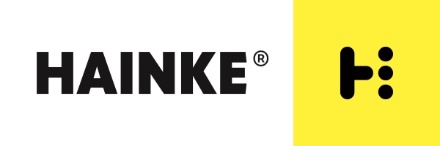 Technische/r Zeichner/in FR: Maschinen/+ Anlagentechnik(Vollzeit)Die HAINKE Filteranlagen GmbH in Hude plant und errichtet qualitativ hochwertige, schlüsselfertige, individuell gestaltete Absaug- und Filteranlagen und bietet unterstützende Dienstleistungen an. Wir freuen uns auf Ihre Unterstützung bei der Expansion per sofort! Das TätigkeitsfeldPlanen und Konzipieren von Bauteilen und Baugruppen der Filteranlagentechnik3D- Konstruktion und Zeichnungsableitung mit Inventor und entsprechenden PDM-SystemEntwerfen und Ausarbeiten von Individuallösungen unserer KundenMitwirkung bei der Abwicklung von Aufträgen und Abstimmungen mit angrenzenden AbteilungenVorbereiten der technischen DokumentationenFertigungsgerechtes Erstellen von ZeichnungenIhr BackgroundAbgeschlossene Ausbildung als Technische/r Zeichner/-in oder eine vergleichbare Berufsausbildung – idealerweise mit Berufserfahrung im AnlagenbauStrukturierte, sorgfältige und selbstständige ArbeitsweiseErfahrung mit Inventor und entsprechendem PDM-System und MS OfficeWas Sie persönlich ausmachtFreude am TeamEinsatzbereitschaftDurchsetzungsvermögenQualitätsbewusstes Handeln Wir bieten IhnenNeben natürlich leistungsgerechter Bezahlung erhalten Sie einen Arbeitsplatz, der Sie, auch gerne als Wiedereinsteiger/in mit Entwicklungsmöglichkeiten und kundenorientiertem Anspruch bei spannenden Projekten im Anlagenbau fordert. Wir arbeiten mit Menschen und Technik für Menschen mit Technik. Wir freuen uns auf einen neuen männlichen oder weiblichen Kopf, der sich einbringt. Interesse? Ihre kurze schriftliche, aussagekräftige Bewerbung mit Gehaltsvorstellung und frühestem Eintrittstermin senden Sie bitte an Annika Peters: bewerbung@hainke.de Für mehr Informationen über unsere Firma besuchen Sie einfach:  www.hainke.de.Donnerstag, 11. Mai 2017